Competition Entry Form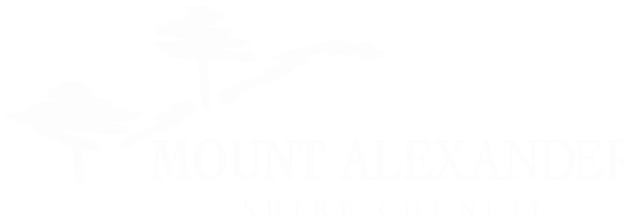 COscars (Castlemaine Oscars) 2020WHAT ARE THE COSCARS?The COscars is an outdoor youth film festival featuring a short film competition that aims to showcase young people's talents.Selected entries will be presented to the public at the COscars on Friday 27 March at 7.30pm at Camp Reserve, Castlemaine. Prizes will be given to the winning film director in each category:Snapshot: 	$150 cashShort Film:	$150 cashCreativity, originality and story-telling will be more highly considered in judging than production quality. You don’t need a flashy camera to make a great short film. You can use any type of camera – mobile phone, tablet etc. FILM COMPETITION RULESFor your film to be eligible, there are a few rules to enter.EligibilitySubmission to the COscars is open to anyone aged 12 – 25 years who lives, works, studies or recreates in Central Victoria. All key roles (eg Director, Writer, Cinematographer, Editor, Actor) must be aged between 12 – 25 years.CategoriesSnapshot: 	runtime less than or equal to 1 minute Short Film: 	runtime between 1 – 5 minutesSubmission DeadlineEntries must be submitted by midnight on 18 March 2020.MusicAll music used in your film must be original (made by you), or you must have permission to use another person’s music. Film Classification RatingAll films must be the equivalent of G or PG classification. This means the content, including language and themes, must be mild. So no over-the-top violence, drugs, swearing or sexual content. If your film cannot be shown at a public screening for families then your film will not be eligible. ConsentAll cast members (actors) must have consented to having their image and name used in the film. AuthorisationEntering a film in the COscars Film Competition implies the acceptance of these rules.HOW TO ENTER?Email your Entry Form to youth@mountalexander.vic.gov.au along with your film as one of the following:For more information on the COscars or for help with submitting your film, contact Jodie Hearn, Youth Activities Officer on 5471 100 or youth@mountalexander.vic.gov.au 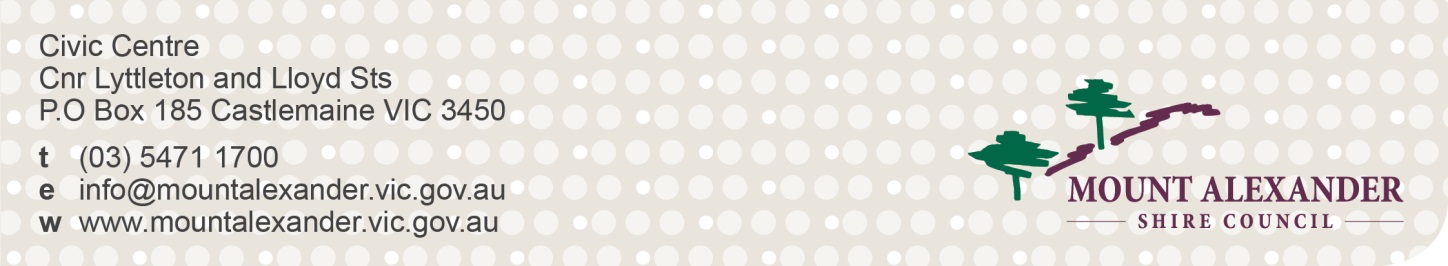 ENTRY DETAILSFILM TITLE: ………………………………………………………………………………………………………SYNOPSIS: (100  words max.) 	……………………………………………………………………………………………………………………….……………………………………………………………………………………………………………………….……………………………………………………………………………………………………………………….DIRECTOR(S)NAME(S): ………………………………………………………………………………………………………….                                                                                                     AGE: ………………….       TOWN: 	CONTACT PHONE NO: ……………………………………………………CONTACT EMAIL: 	                                                                                                    FILM CATEGORY:       Snapshot (runtime less than or equal to 1 minute)          Short Film (runtime between 1 – 5 minutes)CONSENT:Have all cast members (actors) consented to having their image and name used in the film?       Yes       NoMUSIC:Have you used another person’s music in your film?       Yes       NoIf yes, do you have permission to use it? Yes NoZIP FILECompressed file (or zip file)DROPBOXHow to share your film via Dropbox:Sign in to Dropbox.Hover your cursor over the file or folder you'd like to share and click Share when it appears.If a link hasn't been created, click ‘Create a link’.If a link was already created, click ‘Copy link’.Paste the link into an email and send.GOOGLE DRIVEHow to share your film via Google drive:Right click the file you want to create download link, then select ‘share’.Now, click on 'Get sharable link', the link will be copied automatically to your clipboard.Paste the link into an email and send.YOUTUBEHow to share your film via YouTubeUpload your film to YouTube.Click ‘Share’ to get link.Copy the link. Paste the link into an email and send.